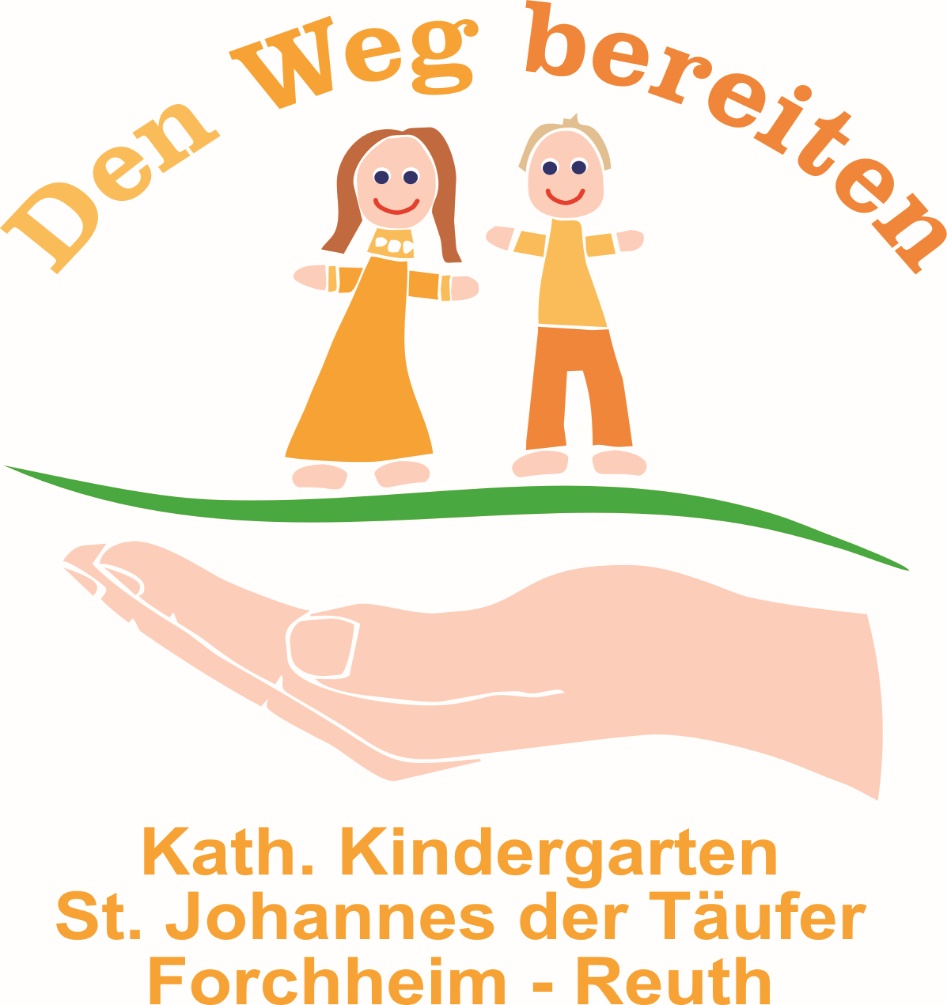 Schutzkonzept zur Prävention von sexualisierter GewaltGliederungVorwort des Trägers								S.3Vorwort des Teams								S.4Das Wohl des Kindes								S.5Pädagogische Maßnahmen im Alltag				S.8Wickeln und Sauberkeitserziehung				S.8Partizipation								S.9Transitionen								S.10Sexualpädagogische Aspekte					S.11Intervention und nachhaltige Aufarbeitung			S.11Hilfsangebote für Kinder in unserer Einrichtung		S.15Personal										S.15Auswahl									S.15Personalentwicklung							S.16Beratungswege								S.16Verpflichtungserklärung /Verhaltenskodex			S.17Qualitätsmanagement							S.23Wir als Team								S.24Intervention und nachhaltige Aufarbeitung			S.25Hilfsangebote für Mitarbeiter					S.26Risikoanalyse 									S.28Verbesserungsmanagement, Hilfsangebote und Beratungsstellen     für Eltern (Beschwerdewege)						S.30     Abschließende Worte 								S.33Anhang: Ergebnisse								S.34Vorwort des TrägersLiebe Mitarbeiterinnen und Mitarbeiter, liebe Eltern,als der hl. Johannes Bosco (1815-1888) im Jahre 1875 im französischen Nizza für bedürftige Jugendliche die erste Einrichtung außerhalb Italiens gründete, musste er seinen Wohltätern gegenüber seine Pädagogik begründen. Dazu verfasste er damals die sog. „Abhandlung über das Präventivsystem“, in der er seinen pädagogischen Ansatz in den pädagogisch-pastoralen Prinzipien „Vernunft, Liebe, Religion“ zusammenfasste und sie dabei auch als „präventiv“ kennzeichnete.Von Beginn seines Wirkens an war Don Bosco bewegt von dem Wunsch, jungen Menschen Bedingungen anzubieten, die sie auf ihrem Reifungsweg fördern und zugleich vor schädlichen Bedingungen schützen und bewahren sollten. Das präventive Anliegen wohnt einer Pädagogik in seinem Geiste daher zutiefst inne, weshalb man sie auch „Pädagogik der Vorsorge“ genannt hat. Dabei verstand sich Don Bosco schon zu seiner Zeit als Anwalt der jungen Menschen, der sich gegen jegliche Form der Ausbeutung und für eine gewaltlose Pädagogik einsetzte. Er wollte seine Kinder und Jugendlichen als reife Menschen, mündige Bürger und in Gott verwurzelte Gläubige stark machen.Es kann kein Zweifel bestehen, dass die nun folgenden Präventions-richtlinien letztlich nur wirksam sein können, wenn sie mit einer entsprechenden Grundhaltung gelebt werden. Die hier angestrebte Kultur der Achtsamkeit braucht das Mittun aller:  der Kinder, der Eltern wie auch des Teams des Kindergartens.Der Bereich der Prävention ist ein sehr dynamisches Feld. Auch diese Richtlinien bedürfen einer regelmäßigen Revision, in die bisherige Erfahrungen und neue Erkenntnisse einfließen sollen. Dies geschieht am sinnvollsten unter Einbezug aller Beteiligten, also der Kinder, der Eltern und des KiTa-Teams.Mögen alle präventiven Bemühungen dem Wohl der uns anvertrauten Menschen dienen, vor allem der Kinder.Ihre Kirchenverwaltung St. Johannes der Täufer, Forchheim-ReuthP. Heinz Weierstraß SDBPfarrerVorwort des TeamsDas Wohl des Kindes steht an oberster Stelle. Eine glückliche Kindheit ist der Grundstein für das Heranwachsen des Kindes. Ein kleines Lob, eine liebevolle Anerkennung und das richtige Maß an Nähe und Distanz bewirken manchmal kleine Wunder. Die Kinder kommen mit den unterschiedlichsten Erfahrungen und Erlebnissen in den Kindergarten. Wir als Mitarbeiter dieser Einrichtung sehen das Kind als kostbares Geschenk, das die Liebe zu Gott erlebt und sich in seiner Hand wohl, geborgen und angenommen fühlt.Johannes der Täufer, unser Namenspatron, hat für Jesus den Weg bereitet.Wir begleiten die Kinder ein Stück auf ihrem Lebensweg, legen grundlegende Erfahrungen und unterstützen sie. Somit bereiten wir ein Stück des Weges, den die Kinder in ihrem Leben gehen. Vertrauensvolle und verlässliche Partner an ihrer Seite sind wichtig.Sich wohl und angenommen fühlen hat für uns auch mit Schutz oder „schützend sein“ zu tun. Deswegen verstehen wir uns als Anwalt des Kindes. Geraten Kinder in Not oder sind von seelischen oder physischen Gefahren bedroht, so ist es unsere Pflicht für das Kind und sein Wohl einzutreten. Dies setzt sowohl Fachwissen, als auch eine enge Zusammenarbeit mit den Eltern und anderen Kooperationspartnern als selbstverständlich für uns voraus. Denn jedes Kind hat das Recht, sich bei uns beschützt und wohl zu fühlen!Das KindergartenteamDu bist spitze,du bist genial.Jemanden wie dich, gibt es nur einmal.So wie du bist, hat Gott dich ausgedacht,er hat dich wirklich wunderbar gemacht. (Uwe Lal)Das Wohl des KindesSich für die Kinder und ihre Rechte einzusetzen, ist für uns selbstverständlich!Hier die wichtigsten Kinderrechte in Kurzform: (aus der UN- Kinderrechtskommission)GleichheitAlle Kinder haben die gleichen Rechte. Kein Kind darf benachteiligt werden.(Artikel 2)GesundheitKinder haben das Recht gesund zu leben, Geborgenheit zu finden und keine Not zu leiden.(Artikel 24)BildungKinder haben das Recht zu lernen und eine Ausbildung zu machen, die ihren Bedürfnissen und Fähigkeiten entspricht.(Artikel 28)Spiel und FreizeitKinder haben das Recht zu spielen, sich zu erholen und künstlerisch tätig zu sein. (Artikel 31)Freie Meinungsäußerung und BeteiligungKinder haben das Recht bei allen Fragen, die sie betreffen, mitzubestimmen und zu sagen, was sie denken.(Artikel 12 und 13)Schutz vor GewaltKinder haben das Recht auf Schutz vor Gewalt, Missbrauch und Ausbeutung.(Artikel 19, 32 und 34)Zugang zu MedienKinder haben das Recht sich alle Informationen zu beschaffen, die sie brauchen, und ihre eigene Meinung zu verbreiten.(Artikel 17)Schutz der Privatsphäre und WürdeKinder haben das Recht, dass ihr Privatleben und ihre Würde geachtet werden.(Artikel 16)Schutz im Krieg und auf der FluchtKinder haben das Recht im Krieg und auf der Flucht besonders geschützt zu werden.(Artikel 22 und 38)Besondere Fürsorge und Förderung bei BehinderungBehinderte Kinder haben das Recht auf besondere Fürsorge und Förderung, damit sie aktiv am Leben teilnehmen können.(Artikel 23)Kinder gestalten ihre Bildung und Entwicklung von Geburt an aktiv mit und übernehmen dabei entwicklungsangemessen Verantwortung, denn der Mensch ist auf Selbstbestimmung und Selbsttätigkeit hin angelegt. Sie wollen von sich aus lernen, ihre Neugierde und ihr Erkundungs- und Forscherdrang sind der Beweis.(BEP)Jedes Kind unterscheidet sich durch seine Persönlichkeit und Individualität von anderen Kindern. Es bietet ein Spektrum einzigartiger Besonderheiten durch sein Temperament, seine Anlagen, Stärken, Bedingungen des Aufwachsens, seine Eigenaktivitäten uns dein Entwicklungstempo. Die Entwicklung des Kindes erweist sich als komplexes, individuell verlaufendes Geschehen. (BEP)	Wir nehmen die Kinder so an, wie sie sind, wie Gott sie geschaffen hat.Wir begleiten, unterstützen sie, regen zur Neugierde und Fragenstellung an, stärken sie in ihren Rechten und geben ihnen nach ihrer Individualität Hilfestellung, Schutz und Sicherheit. 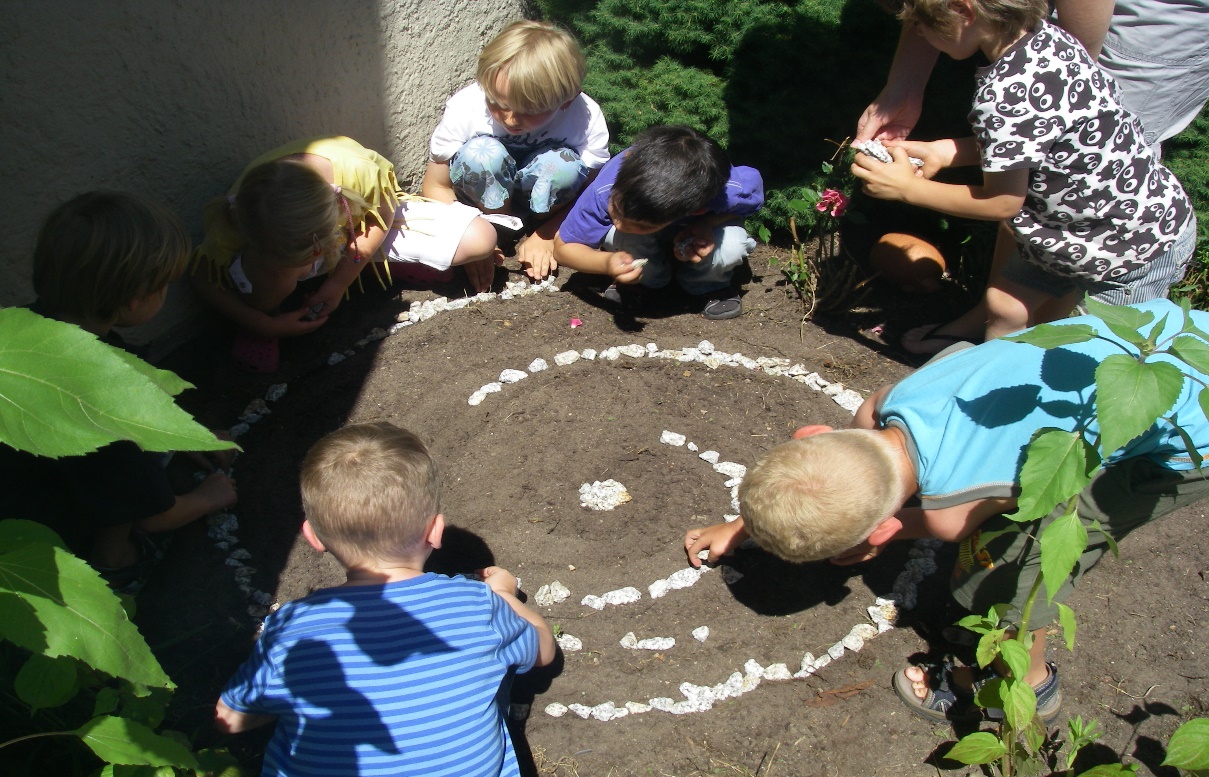 Kinder sind wunderbar                                                   	         haben Rechte	brauchen Geborgenheit			entscheiden mit (Kinderkonferenzen)eignen sich Fertigkeiten an				bauen ihre grob-und							feinmotorischen Fähigkeiten ausentwickeln Selbstbewusstsein						werden respektiert										sind selbst aktivlernen Rituale								sind individuell															wollen viel wissen  brauchen Liebe																				entwickeln 										SelbstvertrauenLernen sich verbal zu äußern								erkunden/erforschen						sind verletzlichsind ideenreich und kreativ					     übernehmen 																				    Verantwortung		dürfen nein sagen										entwickeln sich in 				brauchen Freiräume		ihren sozialen Kompetenzen			äußern ihre Bedürfnisse	gestalten ihre (Lern-) Umgebung mit	lernen durch Nachahmung/ Beobachtung	Erfolg/ Mißerfolg									u.v.m.Pädagogische Maßnahmen im Alltag:Wickeln und Sauberkeitserziehung:Das Wickeln ist für kleine Kinder ein sehr intimer Moment und setzt viel Vertrauen in die Bezugsperson voraus. Deshalb nehmen wir uns Zeit, für eine behutsame Pflege, die die Beziehung zum Kind stärkt, damit es eine positive Beziehung zu seinem Körper erfährt und ihn als schützenswert erlebt. Für die Kinder ist die Wickelsituation eine Gelegenheit, in der sie von ihrer Bezugsperson absolute Aufmerksamkeit erhalten. Das Kind mit seinen Bedürfnissen steht dabei immer im Vordergrund!„Darf ich dich wickeln?“ ist eine wichtige Frage, die eine Überrumpelung des Kindes von vornherein verhindert und ihm die Chance gibt, den intensiven Kontakt zu erlauben und so auch die Pflegemaßnahme zulässt. Die vorsichtige Kontaktaufnahme und das ruhig erklärende, begleitende Sprechen, erleichtert dem Kind das Wickeln und lässt es zur Selbstverständlichkeit werden.Durch die Mithilfe des Kindes wird das Selbstwirksamkeitsgefühl geweckt:Nicht mit mir geschieht etwas, sondern ich ziehe eine neue Windel an. Die Situation wird bewältigt und zwar bald von mir allein.Konkrete Hilfestellungen bei der Sauberkeitserziehung erhalten die Kinder in Form von:Hilfe zur SelbsthilfeExtra WickelbereichKlapptritt zum selbstständigen AufsteigenExtra kleinen KindertoilettenToilettenaufsätzenHockernWaschbecken auf KinderhöheHäufig trägt die Selbstverständlichkeit, mit der andere Kinder in der Einrichtung zur Toilette gehen dazu bei, dass sich die Kleinen eigenmotiviert den Clogängen anschließen.Da es sich bei der Blasen- und Darmkontrolle um einen Reifungsprozess handelt, der nach einem genetischen Programm abläuft und von außen nicht zu beschleunigen ist, ist uns ein intensiver Austausch mit den Eltern sehr wichtig.(siehe hierzu auch Verhaltenskodex)Da auch bei größeren Kindern einmal etwas passieren kann, kann sich das Kind allein oder in Begleitung eines Freundes in der Kindertoilette umziehen. Die Tür zur Toilette kann geschlossen werden um das Schamgefühl des Kindes zu berücksichtigen. Erste Hilfe Maßnahmen:Wird einem Kind Erste Hilfe geleistet, kann es ein anderes Kind zum Trösten jederzeit mitnehmen. Wir als Personal sagen den anderen Bescheid, dass wir mit dem Kind zum Verbandskasten etc. gehen, um auch die weitere Aufsicht der anderen Kinder an den anderen Mitarbeiter abzugeben. Es ist für uns selbstverständlich, dass wir nur die notwendigen Erste Hilfe Maßnahmen geben (das heißt z.B. dass die Hose des Kindes nur so weit als nötig herauf/heruntergezogen wird). Das Schamgefühl des Kindes ist immer zu berücksichtigen!Partizipation: Beteiligung und BeschwerdeKinder haben das Recht, an allen sie betreffenden Entscheidungen entsprechend ihrem Entwicklungsstand beteiligt zu werden. Die Kinder erleben dadurch:dass sie etwas bewirken könnenernst genommen werdeneine Steigerung und Stärkung des Selbstbewusstseins Verantwortung für sich und andere zu übernehmendass sie gleichberechtigt sind (z.B. jede Meinung ist wichtig, von jedem einzelnen Kind)…Wir legen Wert auf einen ständigen Dialog mit den Kindern. Dies kann in der täglichen Reflexion mit den Kindern (das hat mir heute gefallen, das hat mir heute nicht gefallen, was würde ich mir besser wünschen…), in einer Kinderkonferenz, wenn sie ihre Ideen, Meinungen oder Kritik mit dem Ideenstuhl einbringen oder im täglichen Gespräch sein. In unserem jährlichen Fragebogen über die päd. Arbeit in unserer Einrichtung ist eine Kinderseite (für ihre Wünsche, Ideen, Meinungen und Kritik) fest verankert. Die Kinder werden in folgenden Bereichen mit einbezogen:Raumgestaltung (Spielmaterialien, Spielecken…)Regeln in der GruppeThemen unserer ProjekteGestaltung von Festen und Feiern (z.B. wie feiern wir den Geburtstag des Kindes)Alltagssituationen (z.B. feste oder freie Brotzeit, Morgen –oder Abschlusskreis…)Wir ermutigen die Kinder im täglichen Miteinander nachzufragen und gemeinsam zu überlegen ob Dinge besser gemacht werden können. Die Kinder haben bei uns die Möglichkeit ihre Ideen und Beschwerden jederzeit zu äußern (z.B. mit der Erzählsonne oder unserem Ideenstuhl). Für uns ist ein vertrauensvolles Verhältnis zum Kind und gegenseitiger Respekt die Grundlage, damit Kinder sich trauen ihre Wünsche und Kritik an uns oder andere Kinder heranzutragen. Eine Kultur der Achtsamkeit bedeutet für uns auch ein intensives Beobachten jedes Kindes und der gesamten Gruppe. Nicht nur die Äußerungen der Kinder, sondern auch ihr Verhalten, ihre Mimik und Gestik geben uns Anlässe z.B. auch Dinge für kleinere Kinder anzusprechen oder zu verändern.So werden z.B.  der Tagesablauf, die Spielecken nach den Ideen der Kinder gestaltet, die Geburtstagsfeier im Kindergarten, Ideen für gemeinsame Projekte wie z.B. die Bibelwoche oder das Faschingsthema. Die Kinder werden nach ihrem Entwicklungsstand und ihren Möglichkeiten einbezogen. Ihre Ideen bringen die Kinder dann in den gemeinsamen Morgenkreis oder bei Kinderkonferenzen ein. Mit den Kindern wird überlegt, wie wir eine Lösung für die Gruppe oder auch für beide Gruppen im Kindergarten finden können. Anschließend wird das Thema oder die Beschwerde auch im Team besprochen. Änderungen werden mit den Kindern gemeinsam vorgenommen oder transparent gemacht warum etwas vielleicht nicht umgesetzt werden kann.Gemeinsam getragene Lösungen für Konflikte, Streit und Beschwerden als gleichberechtigte Partner zu finden ist dabei unser Ziel. (in der jeweiligen Gruppe oder für beide Gruppen)TransitionenKommt ein Kind neu zu uns in die Einrichtung, wird es mit seinen Eltern zu einem Schnuppertag eingeladen. Die Kinder haben die Möglichkeit in Begleitung der Eltern uns und die anderen Kinder kennen zu lernen und ein kleines bisschen in den Alltag der Einrichtung zu schnuppern. Auch zum Start des neuen Kindergartenjahres, können die Eltern ihr Kind an einem Tag begleiten und bei uns hospitieren. Gerne können die Eltern auch im Laufe des Jahres bei uns in der Einrichtung hospitieren. (Mit Terminvergabe)Gerade in der Eingewöhnungszeit (für die neuen Kinder, oder die Kinder, die in eine andere Gruppe wechseln) ist es uns sehr wichtig mit den Kindern ihre Rechte und die Regeln in der Gruppe gemeinsam zu erarbeiten und zu besprechen. Mit verschiedenen, spielerischen Materialien und Methoden gehen wir auf den Entwicklungsstand der Kinder ein. So finden sich Kinder in der Gruppe gut zurecht können ihre Rechte einfordern. Bei der Übernachtung der zukünftigen Schulkinder zum Abschied im Kindergarten, geben wir den Eltern größtmögliche Transparenz über den Ablauf der Übernachtung, die Schlafmöglichkeiten (im Turnraum) und den Einsatz des Personals. (durch das Einladungsschreiben an die Kinder). Das Personal schläft gemeinsam mit den Kindern im Turnraum. Ein Mitarbeiter an der Eingangstüre des Turnraumes (um auch im Bedarfsfall wach zu werden, falls ein Kind in der Nacht auf die Toilette geht) das zweite Personal an der Terrassentüre um die Aufsicht der Kinder zu gewährleisten.Sexual pädagogische AspekteIm Kleinkindalter entdecken Kinder den eigenen Körper und die Unterschiede zwischen Jungen und Mädchen. Für sie besteht keine Trennung zwischen Zärtlichkeit, Sinnlichkeit und Sexualität. Der Wunsch nach Nähe und Zuwendung geht dabei immer nur vom Kind und nicht vom Erwachsenen aus. Falls es Fragen der Kinder gibt, greifen wir die Fragen der Kinder auf und geben ihnen altersentsprechende Antworten. Begrifflichkeiten werden richtig benannt. Kinder können bei uns in der Einrichtung offen über ihren Körper reden. Mit den Eltern ist uns ein stetiger Austausch wichtig.  Es ist nicht die Aufgabe der Einrichtung die Kinder aufzuklären. Wir beobachten das Geschehen bei den Kindern und greifen nur ein, wenn ein Kind gegen den eigenen Willen überredet wird, gezwungen wird, ihm weh getan wird oder wenn ältere Kinder oder Erwachsene beteiligt sind. Das Beobachten vom Wohlbefinden des Kindes dokumentieren wir auch mit dem Perik Beobachtungsbogen. Diese Beobachtungen fließen in die Entwicklungsgespräche mit den Eltern mit ein.Intervention und nachhaltige Aufarbeitung(auch bei Grenzverletzungen)Beobachtungen und/oder Aussagen des Kindes werden zeitnah dokumentiert (Situationsportrait Beobachtung von vermuteter Kindeswohlgefährdung)Mit einer Vertrauensperson in der Einrichtung, gemeinsam im Team (kollegiale Beratung) oder der Schutzbeauftragten wird über die Beobachtung gesprochen Die insoweit erfahrene Fachkraft wird kontaktiert und Beobachtungen werden anonym geschildert (Caritas)Die insoweit erfahrene Fachkraft entscheidet über das weitere VorgehenDie Leitung der Einrichtung wird informiertHinweis: Bei jedem Verfahrensschritt sind die Eltern und Kinder/Jugendlichen (altersgemäß) zu beteiligen, insoweit dadurch nicht der Schutz des Kindes in Frage gestellt wird.HzE: Hilfen zur Erziehung, die auf Grundlage eines Hilfeplans mit dem Jugendamt erfolgen, sowie Hilfen für Kinder und Jugendliche mit seelischer Behinderung bzw. die von seelischer Behinderung bedroht sind ( §35a SGB VIII)Zeichenerklärung:	Beginn, Ende	EntscheidungHandlungsschritt	Dokumente		Kontinuierliche Beobachtung und Dokumentation		im Rahmen des gesetzlichen Auftrags1.Ein Verdachtsfall von sexuellem Missbrauch/sexualisierter Gewalt an einem Kind geht bei der/dem Missbrauchsbeauftragten der Erzdiözese ein.2.Die/Der Missbrauchsbeauftragte informiert den Generalvikar. Dieser entscheidet, wer weiter zu informieren ist: Leitung der Personalabteilung inklusive der zuständigen Personalsachbearbeiterin/des zuständigen Personalsachbearbeiters sowie Pressestelle des Erzbistums, und informiert diese. Sofern die Meldung nicht durch die Leitung der Kindertageseinrichtung erfolgte, wird diese auch durch die/den Missbrauchsbeauftragte/n informiert. Der Träger wird durch die Leitung der Kindertageseinrichtung informiert. Die Stabsstelle Recht wird bei Bedarf hinzugezogen.3.Die/Der Missbrauchsbeauftragte führt umgehend Gespräche mit den Betroffenen (Familien). Unter der Voraussetzung eines strafrechtlichen Vorwurfes wird mit den betroffenen Personen vereinbart, durch wen eine Strafanzeige erfolgt. Empfehlungen für Beratungsstellen und anwaltliche Unterstützung werden ausgesprochen. Gespräche sind zu dokumentieren und von allen Anwesenden zu unterzeichnen.4.Die/Der Missbrauchsbeauftragte führt Gespräch mit der beschuldigten Person. Wurde Strafanzeige gestellt, erfolgt eine Vernehmung durch Polizei oder Staatsanwaltschaft. Die/Der Missbrauchs beauftragte erhält Akteneinsicht. Empfehlung für Beratungsstellen und Unterstützung durch die Mitarbeitervertretung. Gespräche sind zu dokumentieren und von allen Anwesenden zu unterzeichnen.5.Eine Freistellung der beschuldigten Person vom Dienst durch Träger bzw. Leitung erfolgt. Information über Freistellung an folgende Beteiligte: Mitarbeitervertretung, Personal, Kindertagesstättenbeauftragte/n, Elternbeirat der Kindertageseinrichtung. Bei Bedarf ist ein Elternabend durchzuführen. An nicht anwesende Personen muss die Information schriftlich ergehen.6.Es ergeht Meldung an die zuständige Aufsichtsbehörde.7.Treffen des Arbeitsstabs: Dieser spricht eine Empfehlung an den Bischof für mögliche Sanktionen aus. Die Bistumsleitung entscheidet in Abstimmung mit der Trägervertretung über Sanktionen und gibt diese an die beschuldigte Person weiter.8.Betroffenen und ihren Angehörigen werden Hilfen angeboten oder vermittelt. Die Hilfsangebote orientieren sich an dem jeweiligen Einzelfall. Zu den Hilfsangeboten gehören seelsorgliche und therapeutische Hilfen. 9.Angebote zur Krisenbegleitung für die einzelnen Beteiligten innerhalb des betroffenen Systems erfolgen: Teilnahme bzw. Begleitung eines Elterninformationsabends, Begleitung der Leitung, des Teams der Einrichtung, der Eltern, der Betroffenen. Vermittlung von Beratungsstellen, Begleitungs und Supervisionsangeboten.10.Um die Arbeitsfähigkeit innerhalb der betroffenen Einrichtung wiederherzustellen, soll eine Beratung oder eine Supervision vom Träger verpflichtend angeordnet werden. Es gibt in jedem Fall einen Kontakt zwischen der Arbeitsgruppe Intervention und dem betroffenen System. Dabei wird geklärt, ob weiterer Bedarf an Beratung besteht und, wenn ja, welcher. Die Kosten dafür werden von der Diözese übernommen. Bei Beratungsbedarf wird ein Dreiecksvertrag zwischen Leitung, Träger/Trägervertretung, zu beratendem System und Beratung vereinbart.11.Anfragen der Presse werden über die Stabsstelle Öffentlichkeitsarbeit bearbeitet. Die Öffentlichkeit wird unter Wahrung des Persönlichkeitsschutzes der Betroffenen in angemessener Weise informiert.12.Unser Schutzkonzept ist neu zu prüfen. Unterstützung erfolgt durch die Koordinierungsstelle zur Prävention sexualisierter Gewalt. Auch bei Grenzverletzungen unterhalb der strafrechtlichen Bestimmungen finden diese Ausführungen ihre Anwendung.Hilfsangebote für Kinder in unserer Einrichtung:Die Möglichkeiten, an wen man sich wenden kann und dass das nicht petzen ist, wenn ich mir Hilfe hole, werden mit den Kindern in der Eingewöhnungszeit erarbeitet und besprochen und falls wir beobachten, dass sie in Vergessenheit geraten sind auch immer wieder nach Bedarf! Die Kinder erfahren wie sie Hilfe bekommen und dass sie immer kommen können, weil uns ihr Wohl am Herzen liegt!(an wen können sich unsere Kinder in der Einrichtung wenden)Andere KinderMitarbeiter ihres VertrauensLeiterin: Gerstner Eva MariaSchutzbeauftragte in der Einrichtung: Stephanie RuderAn ihre Eltern und Verwandte(Zur Ansicht auch als Aushang an unserer allgemeinen Pinnwand)PersonalAuswahlStandards in unserer Einrichtung:Bei Einstellung wird die Bewerbung kritisch hinterfragt (häufiger Stellenwechsel, Lücken im Lebenslauf…) und dies wird im Bewerbergespräch angesprochenBeim Bewerbergespräch werden Fragen gestellt, die sich auf das Schutzkonzept beziehen (z.B. Was bedeutet für Sie professionelle Nähe und Distanz…)Es wird auf unser Schutzkonzept hingewiesenBei einer Neueinstellung ist ein erweitertes Führungszeugnis vorzulegen, das nicht älter als 3 Monate sein darfDieses Führungszeugnis wird alle 5 Jahre neu verlangtAlle neu eingestellten Mitarbeiter identifizieren sich mit unserem Schutzkonzept und der Konzeption (nach Einarbeitung/Erklärung) durch ihre Unterschrift)PersonalentwicklungKritikgespräch: Falls es zu einem Fehlverhalten kommen sollteKollegiale Beratung im TeamMitarbeitergespräch: Aufgaben werden klar definiert, Stärken gestärkt…(siehe auch Unterlagen: das jährliche Mitarbeitergespräch vom erzbischöflichen Ordinariat Bamberg)Teilnahme von neuen Mitarbeitern an der Fortbildung. „Schulung der Achtsamkeit“Unterschrift auf der Verpflichtungserklärung (nach der Teilnahme an der Fortbildung zur Schulung der Achtsamkeit)Teilnahme aller Mitarbeitenden an den aufbauenden Fortbildungen zur Schulung der AchtsamkeitBeratungswegeDie Schutzbeauftragte unserer Einrichtung: Stephanie Ruder(geschult durch die Präventionsstelle am:_26.09.2020) an sie kann man sich im Fall einer Vermutung…wendenInsoweit erfahrene Fachkraft (‚Caritas, Forchheim) Fachaufsicht der Kindergärten Frau Fischer (Landratsamt Forchheim)Fachberatung der Kindertagesstätten Frau Gürth (Caritasverband Bamberg)Präventionsstelle: Monika Rudolf                              Kleberstraße 28                              96047 Bamberg Tel.: 0951/5021640                             monika.rudolf@erzbistum-bamberg.de                              Magdalene Oppelt                              Kleberstraße 28                              96047 Bamberg Tel.:09543/418721                              magdalene.oppelt@erzbistum-bamberg.deRechtsanwältin (extern): Eva Hastenteufel-Knörr                                        Ringstraße 31                                        96617 Memmelsdorf                                        Tel: 0951/40735525                                         kanzlei-hastenteufel@t-online.deNotruf bei sexualisierter GewaltHeiliggrabstr. 14,96052 BambergTelefon: 0951/98687-30info@skf-bamberg.deBeratungsstelle für Kinder, Jugendliche und Eltern, Caritas Beratungshaus GeyerswörthGeyerswörthstr. 2, 96047 BambergTelefon: 0951/2995730 eb@caritas-bamberg.deNotruf und Beratung für vergewaltigte Mädchen und Frauen gegen sexuellen Missbrauch und sexualisierte GewaltGoethestr.18, 91054 ErlangenTelefon: 09131/209720notruferlagen@t-online.deweitere Adressen sind im Heft: Miteinander achtsam leben vom Erzbistum Bamberg (1. Auflage Mai 2018), das für die Eltern ausgelegt wirdVerhaltenskodex Gestaltung von Nähe und Distanz:Ich bin mir bewusst, dass Bindung grundlegend für die pädagogische Arbeit und die Entwicklung der Kinder ist. Gleichzeitig weiß ich um die Bedeutung der emotionalen Abhängigkeit als Täterstrategie.Ich gestalte Spiele und pädagogische Situationen so, dass sie Kindern keine Angst machen und keine Grenzen überschritten werden. Wenn ich von einer verabredeten Regel abweiche, müssen gute Gründe vorliegen, die ich transparent mache. Dies sollte dann auch im Team besprochen und abgestimmt werden.Angemessenheit von Körperkontakt:In meiner professionellen Rolle als Erzieherin/Erzieher gehe ich achtsam und zum Wohle des Kindes mit Körperkontakt um. Berührungen sind in der Arbeit mit Menschen nicht auszuschließen. Sie haben dabei altersgerecht und dem jeweiligen Kontext angemessen zu sein. Immer sind hier Achtsamkeit und Zurückhaltung geboten, der freie Wille des Kindes ist ausnahmslos zu respektieren.Ich beachte und respektiere die Grenzsignale des Kindes. Ich fordere nicht aus eigenem Interesse ein Kind auf, sich auf meinem Schoss zu setzen. Das Kind darf auf den Schoss, wenn es das Bedürfnis danach äußert oder zeigt. Auch beim Trösten sollte der Impuls für das auf den Schoss nehmen vom Kind kommen. Es sollte immer darauf geachtet werden, ob bzw. wie lange ein Kind dieses Bedürfnis hat.In Erste-Hilfe-Situationen, beim Wickeln und bei der Körperhygiene respektiere ich die individuellen Grenzen und die Intimsphäre des Kindes. Das Kind entkleidet sich nur so weit, wie unbedingt nötig. Es wird altersentsprechend erklärt, welche Behandlung nötig ist. Ich achte auf das Schamgefühl des Kindes, auch wenn dieses nicht darauf achtet. Im Zweifelsfall sind die Sorgeberechtigten und/oder medizinische Hilfe einzubeziehen. Es wird kein Zwang ausgeübt. Ich bin nicht alleine mit dem Kind, ein zweites Kind ist/bleibt beim verletzten Kind.Unerwünschte Berührungen, körperliche Annäherung, insbesondere in Verbindung mit dem Versprechen einer Belohnung oder Androhung von Strafe, sind nicht erlaubt.Ich küsse kein Kind.Ich achte meine eigenen Grenzen.In Grenz- und Gefahrensituationen, die zu einer schwerwiegenden Verletzung des Kindes oder eines anderen führen könnten, ist ein vorsichtiges Eingreifen in Form eines körperlichen Zurückhaltens bzw. kurzen Festhaltens geboten, bis die akute Gefahr vorüber ist.Beachtung der Intimsphäre:Ich beachte das Recht der Kinder auf Intimsphäre, insbesondere beim Wickeln, beim Toilettengang, bei Schlafsituationen, beim Umziehen sowie bei Plantsch- und Schwimmsituationen.Ich begleite ein Kind nur auf die Toilette, wenn es Hilfe benötigt. Dies wird zuvor mit den Eltern abgesprochen.Ich informiere eine Kollegin/einen Kollegen, wenn ich ein Kind wickle. Die Kinder werden nur von einer Bezugsperson gewickelt (keine Schnuppernden). Die Türe zum Wickelraum innerhalb der Gruppe bleibt offen. Wickelt eine Bezugsperson ein Kind, während sie alleine im Raum ist, informiert sie vorgängig eine andere Person aus dem Kollegium. Das Eincremen im Intimbereich gehört zum Wickeln, wenn dies nötig ist.Ich berühre beim Einschlafen das Kind nur an Kopf, Brust, Bauch, Rücken oder Hand (nicht streicheln), und auch nur, wenn es dies ausdrücklich wünscht oder seiner Beruhigung/Regulierung dient. Die Eltern sind darüber informiertIch achte darauf, dass Kinder im Sommer beim Baden oder Spielen Badekleider oder (Bade) Windeln tragen. Muss sich ein Kind in der Öffentlichkeit ausziehen, sorge ich für einen ausreichenden Sichtschutz.Ich unterstütze Kinder darin, ein positives/natürliches Schamgefühl zu entwickeln. Ich sorge dafür, dass die Kinder nicht in halb- bzw. unbekleidetem Zustand beobachtet werden können.Ich achte die individuellen Unterschiede und die soziokulturelle Vielfalt.Sprache und WortwahlIch spreche die Kinder mit ihrem Vornamen an.Ich dulde keine abfälligen Bemerkungen und Bloßstellungen.Ich achte auf verbale und nonverbale Signale der Kinder und gehe wertschätzend und empathisch damit um. Ich benenne Geschlechtsteile anatomisch korrekt und einheitlich. Die Kindertagesstätte einigt sich auf folgende Begrifflichkeiten: „Penis“ und „Scheide“ ...In Anlehnung an Risikoanalyse und Muster-Verhaltenskodex zum Schutz vor sexuellem Missbrauch in katholischen Kindertageseinrichtungen im Bistum FuldaEltern und andere Personen in der Einrichtung:Ich achte darauf, wer sich in der KiTa aufhält, kommt und geht.Ich kenne die im Team vereinbarten Interventionsmöglichkeiten und setze sie um. Externe Fachkräfte geben uns eine Bestätigung ihres Arbeitgebers und eventuelle Einsicht in ihr erweitertes Führungszeugnis. (z.B. msH)Umgang mit Geschenken:Ich mache Kindern keine exklusiven Geschenke, um sie emotional von mir abhängig zu machen.Wenn ich Geschenke annehme und mache, gehe ich transparent gegenüber Kindern, Eltern, Kolleginnen und Kollegen damit um. Umgang mit und Nutzung von Medien und sozialen Netzwerken:In meinem professionellen Umgang mit Medien ist mir die Beachtung des geltenden Datenschutzes und der Intimsphäre selbstverständlich.Bei Veröffentlichungen ist das allgemeine Persönlichkeitsrecht, insbesondere das Recht am eigenen beweglichen Bild, zu beachten.Private Freundschaften mit Eltern oder anderen Personen, die in Zusammenhang mit der Einrichtung stehen mache ich im Team transparentAnfragen von Eltern oder Dritten die das Kindergartengeschehen betreffen, werden über offizielle Wege (z.B. Elterngespräche, Verbesserungsmanagement…) im Kindergarten geklärtIch bin in keinen Kommunikationsgruppen z.B. über whats app, die von Eltern, wegen des Kindergartenbesuches erstellt wurden Das Entdecken des eigenen Körpers gehört zur normalen Entwicklung eines Kindes. Das Spiel wird zugelassen und soll an einem dafür bestimmten, geschützten Ort stattfinden, ohne dass sich die Kinder weggeschickt fühlen. Es ist ein Spiel zwischen Kindern. Erwachsene nehmen nicht teil an den kindlichen Handlungen. Das Spiel wird unauffällig beobachtet. Es wird nur eingegriffen, wenn ein Machtgefälle oder eine Verletzungsgefahr durch Fremdkörper (Gegenstände) oder die kindlichen Handlungen entsteht. Die Kinder sollen in etwa dem gleichen Alter sein. Wenn ein Kind in diese Phase kommt, werden dessen Eltern darauf angesprochen, um einen offenen, natürlichen und professionellen Umgang mit diesem Thema gewährleisten zu können. Es ist nicht Aufgabe der Mitarbeitenden, die Kinder aufzuklären. Stellen die Kinder konkrete Fragen, werden diese altersgerecht beantwortet und die Eltern anschließend informiert.EinzelbetreuungDie Betreuung eines einzelnen Kind geschieht immer in Absprache mit weiteren Mitarbeitenden.Es kann vorkommen, dass Dienste von einer Mitarbeiterin/einem Mitarbeiter allein geleistet werden. Die Türen zu den Gruppenzimmern bleiben offen. Leitung und Eltern sind informiertVerpflichtungserklärung
für alle Beschäftigten der Erzdiözese Bamberg
sowie der Kirchenverwaltungen, Kirchenstiftungen und Stiftungen
(Nachname) (Vorname)                (Geburtsdatum)
Die katholische Kirche will Mädchen und Jungen, Frauen und Männern mit und ohne Behinderungen Lebensräume bieten, in denen sie ihre Persönlichkeit, ihre Fähigkeiten und Begabungen entfalten können. Dies sollen geschützte Orte sein, in denen Menschen sich angenommen und sicher fühlen. Kinder und Jugendliche brauchen und finden Vorbilder, die sie als eigenständige Persönlichkeiten
respektieren und unterstützen und denen sie vertrauen können. Die Verantwortung für den Schutz von Mädchen und Jungen, Frauen und Männern liegt bei den ehrenamtlichen und haupt- und nebenberuflichen Mitarbeiterinnen und Mitarbeitern im Gesamtfeld der kirchlichen Arbeit im kinderund jugendnahen Bereich und mit erwachsenen Schutzbefohlenen. Diese sind zu einem reflektierten
Umgang mit ihren Schutzbefohlenen und zur zeitnahen und angemessenen Thematisierung von Grenzverletzungen verpflichtet, die durch ihre Kolleginnen und Kollegen oder durch die ihnen anvertrauten Mädchen und Jungen, Frauen und Männer begangen worden sind und ebenso, wenn
sie Kenntnis von Grenzverletzungen an den ihnen anvertrauten Menschen erlangt haben. Dies wird durch die Unterzeichnung dieser Selbstverpflichtungserklärung bekräftigt.
Ich verpflichte mich, alles in meinen Kräften stehende zu tun, dass niemand den mir anvertrauten Mädchen und Jungen, Frauen und Männern mit und ohne Behinderung seelische, körperliche oder sexualisierte Gewalt antut.
1. Ich unterstütze die Mädchen und Jungen, Frauen und Männer in ihrer Entwicklung zu eigenverantwortlichen, glaubens- und gemeinschaftsfähigen Persönlichkeiten. Ich stärke sie, für ihr Recht auf seelische und körperliche Unversehrtheit und für ihr Recht auf Hilfe wirksam einzutreten.
2. Meine Arbeit mit den mir anvertrauten Mädchen und Jungen, Frauen und Männern ist geprägt von Wertschätzung und Vertrauen. Ich achte ihre Rechte und ihre Würde. Ich bin mir meiner besonderen Vertrauens- und Autoritätsstellung gegenüber den mir anvertrauten Mädchen und Jungen, Frauen und Männern bewusst und handle nachvollziehbar und ehrlich. Ich nutze keine Abhängigkeiten aus.
3. Ich gehe achtsam und verantwortungsbewusst mit Nähe und Distanz um. Ich respektiere die Intimsphäre und die persönlichen Grenzen der Scham der mir anvertrauten Mädchen und Jungen, Frauen und Männer und achte meine eigenen Grenzen. Ich setze mich aktiv und auf allen Ebenen für eine Kultur der Grenzachtung ein. Dies befolge ich auch im Umgang mit den Medien, insbesondere bei der Nutzung von Handy und Internet.4. Ich bemühe mich, jede Form persönlicher Grenzverletzung bewusst wahrzunehmen. Ich beziehe gegen diskriminierendes, gewalttätiges und sexistisches Verhalten, ob in Wort oder Tat, aktiv Stellung. Im Falle des Verdachts eines gewalttätigen oder sexuell übergriffigen Verhaltens setze ich mich für die notwendigen und angemessenen Maßnahmen zum Schutz der Kinder, Jugendlichen und Erwachsenen in meinem beruflichen Umfeld ein. Dazu ziehe ich auch fachliche (professionelle) Unterstützung und Hilfe hinzu und informiere die zuständigen
Verantwortlichen auf der Leitungsebene. Der Schutz der Kinder, Jugendlichen und
erwachsenen Schutzbefohlenen steht dabei an erster Stelle.
5. Ich kenne die Verfahrenswege und die entsprechenden (Erst-)Ansprechpartner für das Erzbistum Bamberg, meinen Verband oder meinen Träger. Ich weiß, wo ich mich beraten lassen kann oder bei Bedarf Hilfe zur Klärung und Unterstützung bekomme, und werde sie in Anspruch nehmen. Ein entsprechendes Informationsblatt habe ich erhalten.
6. Staatliche Vorgaben in meiner beruflichen Arbeit werden durch die Standards des
Schutzkonzepts für Prävention von sexualisierter Gewalt im Erzbistum Bamberg ergänzt. Diese Verpflichtungserklärung ist für mich persönlich Bekräftigung und nach außen Bekenntnis zu einem christlichen und menschenwürdigen Umgehen mit Nähe und Distanz.
___________________________________________________________________
Ort und Datum                                                                                   UnterschriftQualitätsmanagementUm die Qualität unserer pädagogischen Arbeit zu sichern, zu erhalten und zu verbessern – nutzen wir folgende Möglichkeiten:schriftliche Meinungsumfragen Verbesserungsmanagementregelmäßige Überarbeitung der Konzeptionregelmläßiger Austausch mit den anderen Einrichtungen, die zur Arge am Tor zur fränkischen Schweiz gehörenAustausch mit anderen Kindergärten und der Fachberatung           für KindertagesstättenFachaufsicht im Amt für Jugend und FamilieRegelmäßiger Kontakt zur Gemeinde Reuth Stetiger Austausch mit anderen Institutionen Regelmäßige Fort – und Weiterbildung der Fachkräfte (u.a. Teamfortbildung)Regelmäßige Erste-Hilfe KurseAuseinandersetzung mit FachliteraturTeilnahme an Schulungen (z.B. Schulung der Achtsamkeit)Leiterinnenkonferenzen vom Amt für Jugend, Familie sowie des DiözesanCaritasverband für die Erzdiözese Bamberg e.V. und der Arge am Tor zur fränkischen SchweizSupervision (nach Bedarf)Elternbeirat…Wir als TeamBei Beobachtungen/Schilderungen eines Kindes, die einen Verdacht auf sexuelle Gewalt oder Grenzverletzung entstehen lassen werden wir immer weitere Schritte vornehmen! (schriftliche Dokumentation, einbeziehen der insoweit erfahrenen Fachkraft oder Präventionsstelle)Haben einen respektvollen, offenen und achtsamen Umgang miteinanderDie Grenzen des Einzelnen werden akzeptiertAlle Mitarbeiter werden in Entscheidungen (soweit nicht gesetzlich oder vom Träger vorgegeben) miteinbezogenBei Entscheidungen ist es uns wichtig eine gemeinsame Lösung/ Weg zu findenEntscheidungen unter Stress oder Hektik werden weitgehend vermiedenMöglichkeit der ÜberlastungsanzeigeFehlverhalten kann offen angesprochen werdenLösungsmöglichkeiten können gemeinsam gefunden werden (z.B. kollegiale Beratung, Mitarbeitergespräch…)Kritik kann jederzeit geäußert werden (Wir sehen Kritik als „Geschenk“ und Hilfestellung zur Auseinandersetzung und/oder Veränderung von VerhaltensweisenJede Meinung der Mitarbeiter ist wichtigIm Team gibt es eine klare Transparenz über priv. Freundschaften oder Facebook-Kontakte mit Eltern, Teammitgliedern, Freundschaften im Einzugsgebiet der EinrichtungOffizielle Kommunikation über die Einrichtung geht offizielle Wege, die die Einrichtung vorgibtUnsere Arbeit mit den Kindern und Eltern wird geprägt durch unsere Freude am Beruf, die kontinuierliche Auseinandersetzung mit Fachliteratur und wissenschaftlichen Erkenntnissen und einer positiven Lebenseinstellung.Wir legen Wert auf:wöchentliche Teamsitzung bzw. GruppenteamsitzungWeiterentwicklung im Team u.a. mittels Teamfortbildungentägliche Absprachen und Austausch zwischen den GruppenVorbereitung der pädagogischen ArbeitAuswertung der BeobachtungenReflexion der gesamten Arbeitneue pädagogische Erkenntnisse kennenlernen und überprüfenregelmäßige Fort- und WeiterbildungenFallbesprechungenIntervention und Nachhaltige AufarbeitungDokumentation:Dokumentation des Gesprächs mit eigenen Überlegungen und SchlussfolgerungenInhalte möglichst im WortlautOrt und ZeitUmfeld und Situation des GesprächsUmfeld und Situation der Aussage beschreibenEigene Überlegungen und Schlussfolgerungen von Beobachtungen trennenErzählung nicht „ordnen“Ort- und Zeitangaben festhaltenMöglichst zeitnah die Dokumentation erstellenDokumentation möglichst genau am WortlautDie Dokumentation kann das einzige Beweismittel sein!Checkliste der gewichtigen Anhaltspunkte für Kindeswohlgefährdung
6_Anhang Arbeitshilfen zur Umsetzung des § 8a SGB VIII, Version 2.0, 2013
Caritasverband für die Erzdiözese Bamberg e.V. Seite 1 von 3
Hinweise zur Wahrnehmung und Beurteilung gewichtiger Anhaltspunkte für eine
Kindeswohlgefährdung im Sinne des § 8a SGB VIII – Schutzauftrag
1. „Gewichtige Anhaltspunkte“
Auslöser der Wahrnehmung des Schutzauftrags nach § 8a SGB VIII sind „gewichtige Anhaltspunkte“ für die Gefährdung des Wohls eines Kindes oder Jugendlichen.
Gewichtige Anhaltspunkte für eine Kindeswohlgefährdung sind Hinweise oder Informationen über Handlungen gegen Kinder und Jugendliche oder Lebensumstände, die das leibliche, geistige oder seelische Wohl des Kindes oder Jugendlichen gefährden, unabhängig davon, ob sie durch eine missbräuchliche Ausübung der elterlichen Sorge, durch Vernachlässigung des Kindes oder Jugendlichen, durch unverschuldetes Versagen der Eltern oder durch das
Verhalten eines Dritten bestehen (vgl. hierzu auch § 1666 BGB).
Als Kindeswohl gefährdende Erscheinungsformen lassen sich grundsätzlich unterscheiden • Körperliche und seelische Vernachlässigung
• seelische Misshandlung
• körperliche Misshandlung und
• sexuelle Gewalt.
Anhaltspunkte für Fachkräfte zur besseren Erkennung von Gefährdungssituationen sind im Wesentlichen im Erleben und Handeln des jungen Menschen zu suchen sowie in der Wohnsituation, der Familiensituation, dem elterlichen Erziehungsverhalten, der Entwicklungsförderung, traumatisierenden Lebensereignissen sowie im sozialen Umfeld. Sie müssen in der Anwendung altersspezifisch betrachtet werden. Auf die besondere Situation (chronisch)
kranker und behinderter Kinder ist Rücksicht zu nehmen.Eine große Rolle spielt auch die Fähigkeit und Bereitschaft der Personensorge- oder Erziehungsberechtigten zur Problemeinsicht, Mitwirkungsbereitschaft und der Motivation, Hilfe anzunehmen.Checkliste der gewichtigen Anhaltspunkte für Kindeswohlgefährdung
6_Anhang Arbeitshilfen zur Umsetzung des § 8a SGB VIII, Version 2.0, 2013
Caritasverband für die Erzdiözese Bamberg e.V. Seite 2 von 3							und weitere Sonstige Anhaltspunkte:
In den vom Bayerischen Landesjugendamt herausgegebenen Sozialpädagogischen Diagnosetabellen sind diese Anhaltspunkte berücksichtigt. Soweit beim Träger andere diagnostische Instrumente, Beobachtungslisten und dergleichen verwendet werden, sind sie auf Vollständigkeit zu überprüfen.2. Einschätzung des Gefährdungsrisikos
Die Verfahrensdauer von der ersten Wahrnehmung einer Gefährdung bis zur konkret notwendigen Reaktion (z. B. Gespräch mit den Personensorgeberechtigten, Angebot von Hilfen,
Mitteilung an das Jugendamt) ist umso kürzer, je gravierender die Gefährdung ist. Bereits bei
der ersten Gefährdungseinschätzung ist daher abzuwägen, ob ein sofortiges Handeln erforderlich ist oder ob und wie lange zugewartet werden kann.
Entwicklungsverzögerungen, bei chronischer Krankheit oder einer Behinderung.
Das Ergebnis der Einschätzung des Gefährdungsrisikos ist umgehend schriftlich und nachvollziehbar zu dokumentieren.
Quelle: Unter Verwendung von „Anlage zur Vereinbarung zwischen Jugendamt und Träger zur Sicherstellung des Schutzauftrags nach § 8a SGB VIII“ vom 12.07.2012, Landesjugendamt Bayern. Weiterhin ist die Schutzbedürftigkeit maßgeblich nach dem Alter, dem Entwicklungsstand und dem aktuellen gesundheitlichen Zustand zu beurteilen. Je jünger das Kind, desto höher ist das Gefährdungsrisiko einzuschätzen, ebenso wie bei bereits vorhandenen Entwicklungsverzögerungen, bei chronischer Krankheit oder einer Behinderung.
Das Ergebnis der Einschätzung des Gefährdungsrisikos ist umgehend schriftlich und nachvollziehbar zu dokumentieren.
Quelle: Unter Verwendung von „Anlage zur Vereinbarung zwischen Jugendamt und Träger zur
Sicherstellung des Schutzauftrags nach § 8a SGB VIII“ vom 12.07.2012, Landesjugendamt BayernWeitere Dokumentationsunterlagen mit Verfahrensabläufen und Vorlagen sind im Ordner R 65.50 Schutzauftrag (Einheitsaktenplan) vorhanden. Neue Mitarbeiter werden darin eingewiesen.Hilfsangebote für MitarbeiterSiehe auch 4. Personal -> BeratungswegeAndere Mitarbeiter in der EinrichtungSchutzbeauftragte der Einrichtung: Stephanie RuderLeitung der Einrichtung: Eva Maria GerstnerGeschäftsführer: Jens KuppertTräger der EinrichtungInsoweit erfahrene Fachkraft an der Erziehungsberatungsstelle in Forchheim(weitere Adressen sind in der Broschüre Miteinander achtsam leben, vom Erzbistum Bamberg aufgeführt. Diese bekommt jeder Mitarbeiter, der die Fortbildung Schulung zur Achtsamkeit besucht)Risikoanalyse unseres KindergartensDie Eltern unserer Einrichtung wurden mit einem Fragebogen in die Risikoanalyse miteinbezogen. (Quelle: aus dem Ordner Kultur der Achtsamkeit)Wir bekamen bis jetzt nur positive Rückmeldungen.Hilfsangebote und Beratungsstellen für Eltern, internes Verbesserungsmanagement unserer Einrichtung(Beschwerdewege für Eltern)Schutzbeauftragte unserer EinrichtungLeiterin unserer EinrichtungJede Mitarbeiterin unserer EinrichtungElternbeiratVerbesserungsmanagement unserer Einrichtung (Beschwerdemöglichkeit)Beratungsstelle für Kinder, Jugendliche und Eltern für den Landkreis Forchheim: Birkenfelderstraße 15                   91301 Forchheim                   Telefonnummer: 09191/707240                   erziehungsberatung@caritas.forchheim.deFachaufsicht der Kindertagesstätten Frau Fischer im Landratsamt ForchheimTräger der Einrichtung: Katholische Kirchenstiftung St.Johannes der Täufer                                      Don-Bosco-Str.2                                      91301 Förchheim                                      Telefonnummer: 09191/703660                                       Vertreter: H. Pfr. WeierstraßDiese und weitere Beratungsstellen hängen im Kindergarten an den Pinnwänden für die Eltern aus.Da wir kontinuierlich an unserer Qualität in der Einrichtung arbeiten, steht den Eltern immer ein Fragebogen zum Verbesserungsmanagement zur Verfügung:Verbesserungsmanagement Wunsch Anregung Kritik Beschwerde Sonstiges				freiwillige Unterschrift:(bitte ankreuzen)				________________________________________________________________________________________________________________________________________________________________________________________________________________________________________________________________________________________________________________________________________________________________________________________________________________________________________________________________________________________________________________________________________________________________________________________________________________________________Wunsch Rückmeldung / Stellungnahme ja                             neinDie Rückmeldung von anonymen Wünschen….. erfolgt an der Infowand im Eingangsbereich.Herzlichen Dank, Ihr Kindergartenteam                  	Formular A Nr:_____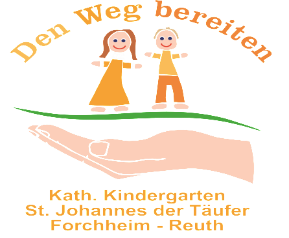 VerbesserungsmanagementDatum:____________________Verbesserung/Beschwerde angenommen von:___________________Verbesserung/Beschwerde von:______________________________Inhalt:_____________________________________________________________________________________________________________________________________________________________________________________________________________________________________________________________________________________________________________________________________________________________________________________________________________________________________________________________Verabredungen/ Absprache etc. mit dem Beschwerdeführer:_________________________________________________________________________________________________________________________________________________________________________________________________________________________________________________________________________________________________________________________________________________________________________Weitergabe an:____________________________________________________________________________________________________________________________________________________Rücksprache mit  (wem/was)________________________________________________________________________________________________________________________________________________________________________________________________________________________Rückmeldung durch:___________________________________________________________Am:______________Ergebnis:_____________________________________________________________________________________________________________________________________________________________________________________________________________________________________________________________________________________________________Abgeschlossen am:_____________________Unterschrift:__________________________ 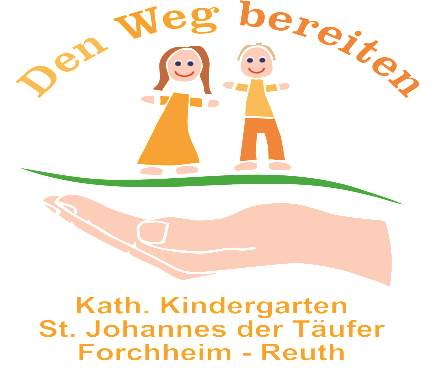 Zufriedenheit des Beschwerdeführers:      	Formular Nr. O:_____Abschließende Worte:Wir bereiten den Kindern den Weg! Die Worte unseres Logos nehmen wir ernst.Da das Wohl des Kindes an erster Stelle steht, haben wir u.a. dem Rechnung getragen indem wir in unserem Schutzkonzept mit den Punkten zu den Kindern begonnen haben.Gerstner Eva Maria (Kindergartenleiterin)Ruder StephanieBauer StefanieRösch KatharinaGötz LuciaRachinger SusanneIn Zusammenarbeit mit dem Träger:Kath. Kirchenstiftung St. Johannes der TäuferVertreter: H. Pfr. Weierstraß SDBGeschäftsführung: Jens KuppertFachaufsicht: Fr. SperberKoordinierungsstelle zur Präventionsstelle von sex. Gewalt in Bamberg: Fr. RudolfFachberatung: Fr. GürthEltern und Kinder (wenn sie wieder in unsere Einrichtung kommen)	 unseres Kindergartens 																	Stand: Sept. 2020Unser Schutzkonzept ist ein fortlaufendes Projekt. Bei Veränderungen, anderen Risikofaktoren etc. werden wir es ständig aktualisieren.Anhang: Ergebnisse Kinder:Besprechung der Kinderrechte mit den Kindern (nochmals verstärkt) in der EingewöhnungszeitErziehungspartnerschaft mit den Eltern:Elterninformationen: Brief für Eltern von Wickelkindern, Dokumentation wann wer gewickelt hat, Schutzkonzept und sexualpädagogisches Konzept als Thema an ElternabendenÄnderungszettel für Bring-, und AbholzeitenAushänge für die Eltern mit Hilfs-, und BeratungsangeboteAufnahme der Fragen für Eltern als Risikoforscher in unseren jährlichen FragebogenInterne Regelungen:Benennung einer Schutzbeauftragten für unsere EinrichtungTeilnahme an einer Fortbildung (Schutzbeauftragte)Vorstellen des Schutzkonzeptes für alle Beteiligten in der Einrichtung (z.B. Leseomi, mobile sonderpädagogische Hilfe, Musikalische Früherziehung…)Gezielte Fragen zum Schutzkonzept bei NeueinstellungenKlarheit im Team über Beschwerdewege, Hilfsangebote… bei Verdachtsfällen oder konkreten FällenGrößere Aufmerksamkeit auf das Umfeld des Kindergartens z.B. wenn Kinder im Außenbereich planschenÖftere „Rundgänge“ im Kindergarten in der Bring-, und AbholzeitBei Excursionen ausreichend päd. Personal einplanen, um Begleitpersonen nicht mit den Kindern allein zu lassen (z.B. bei Toilettengängen)Räumlichkeiten:Vorhang im Wickelbereich, um das Schamgefühl des Kindes zu berücksichtigenSchutzkonzept genehmigt am: 01.07.2020; Trägervertretung: H. KuppertGenehmigt durch Koordinierungsstelle Bamberg:___________________In Kraft gesetzt am: 01.07.2020 durch H. Kuppert Im Orginal unterschrieben in der Einrichtung______________________verantwortlichbeteiligtHandlungsschritteDokumenteFachkraftFachkraftLeitungLeitungTeamLeitung  Ende	neinLeitungInsoweit erfahreneFachkraftextern,FachkraftLeitung  Ende  LeitungElternLeitung	nein/keine	Einschätzung möglich	jaLeitung	nein/keine 	Einschätzung möglichLeitungJugendamt bei HzEElternLeitungEltern	Ende	nein/keine 
	Einschätzung möglichLeitungElternAnhaltspunkte in der Grundversorgung des jungen Menschen: Beobachtung
der Fachkraft1. Verletzungen des jungen Menschen sind nicht plausibel erklärbar
oder selbst zugefügt2. Ärztliche Untersuchungen und Behandlungen des jungen Menschen
werden nicht oder nur sporadisch wahrgenommen3. Der junge Mensch bekommt nicht genug zu trinken und/oder zu essen4. Die Körperpflege des jungen Menschen ist unzureichend5. Die Bekleidung des jungen Menschen lässt zu wünschen übrig6. Die Aufsicht über den jungen Menschen ist unzureichend7. Der junge Mensch hält sich an jugendgefährdenden Orten oder
unbekanntem Aufenthaltsort auf8. Der junge Mensch hat kein Dach über dem Kopf9. Der junge Mensch verfügt über keine geeignete SchlafstelleAnhaltspunkte in der Familiensituation: Beobachtung
der Fachkraft10. Das Einkommen der Familie reicht nicht11. Finanzielle Altlasten sind vorhanden12. Der Zustand der Wohnung ist besorgniserregend13. Mindestens ein Elternteil ist psychisch krank oder suchtkrank14. Mindestens ein Elternteil ist aufgrund einer chronischen Krankheit
oder Behinderung gehandicapt15. Das Erziehungsverhalten mindestens eines Elternteils schädigt den
jungen Menschen16. Gefährdungen können von den Eltern nicht selbst abgewendet
werden, bzw. es mangelt an der Problemeinsicht der Eltern17. Es mangelt an Kooperationsbereitschaft; Absprachen werden von den
Eltern nicht eingehalten, Hilfen nicht angenommenAnhaltspunkte in der Familiensituation des jungen Menschen: Beobachtung
der Fachkraft18. Der körperliche Entwicklungsstand des jungen Menschen weicht von
dem für sein Lebensalter typischen Zustand ab19. Krankheiten des jungen Menschen häufen sich20. Es gibt Anzeichen psychischer Störungen des jungen Menschen21. Es besteht Gefahr einer Suchterkrankung des jungen Menschen
und/oder die Gesundheit gefährdende Substanzen werden zugeführt22. Dem jungen Menschen fällt es schwer, Regeln und Grenzen zu be
achten23. Mit oder in Kindertagesstätte, Schule, Ausbildungs- oder Arbeitsstelle
gibt es starke KonflikteAnhaltspunkte in der Erziehungssituation: Beobachtung
der Fachkraft24. Die Familienkonstellation birgt Risiken25. In der Familie dominieren aggressive Verhaltensweisen26. Risikofaktoren in der Biographie der Eltern wirken nach27. Frühere Lebensereignisse belasten immer noch die Biographie des
jungen Menschen28. Die Familie ist sozial und/oder kulturell isoliert29. Der Umgang mit extremistischen weltanschaulichen Gruppierungen
gibt Anlass zur SorgeZielgruppeBewertung 1-4                 gering-hochMaßnahmen zur Verringerung des RisikosPersonal4Siehe Punkt 4 Personal, Dienstplan, Dienstordnung, feste Absprachen/Aufgaben, Identifikation mit der Konzeption und des Schutzkonzeptes der Einrichtung, bei Personalmangel versuchen wir durch Zeitkonten/ Vertretungen evtl. Absagen von( z.B. Fortbildungen ) „Dienstplantausch“ und gruppeninternen Aushilfen die Risikofaktoren zu verringern. Im Notfall wird evtl nur eine Notgruppe betreutEltern2Eltern sind in Begleitung, Bring-und Abholzeiten einhalten, Änderungszettel, Notfallzettel, Information über unser SchutzkonzeptKinder1Projekte mit Kindern, Regeln, Rechte und Grenzen mit Kindern erarbeiten, Kinder unter Aufsicht (der Entwicklungsstand des Kindes wird berücksichtigt), Kinderfragebogen, siehe auch PartizipationFachdienste in der Einrichtung (z.B. msH)2Zeiten und Ort in den die Fachkräfte der msH bei uns in der Einrichtung sind, ist allen Mitarbeitern bekannt. Die Fachkräfte der msH werden über unser Schutzkonzept informiert, wir bitten um Einsicht in das erweiterte FührungszeugnisBesucher/Gäste1Sind immer in Begleitung durch eine Mitarbeiterin des Kindergartens, die Kinder sind währenddessen unter unserer AufsichtBauliche GegebenheitenRäumeAußengelände2Aufsicht des Personals bei den Kindern, offene Türen, Regeln und Grenzen im Garten, bzw. Aufsichtspflicht im Garten ist klar geregeltAusstattung1Intimsphäre beim Wickeln bzw. Umziehen der Kinder ist gewahrt, auf die Bedürfnisse der Kinder wird geachtet. (z.B. ein Kind möchte sich in der Toilette umziehen…)Risikozeiten2Dienstaufteilung, Aufsichtspflicht z.B. der Abholkinder im Team klar geregelt, im Frühdienst sind 2 Mitarbeiter eingeteilt, klare Absprachen bei Personalmangel, offene Türen, in regelmäßigen Abständen „Rundgänge“ durch die Einrichtung, Türschließer (Eltern müssen bei nichteinhalten der Zeiten klingeln)Tätigkeiten unseres Arbeitsfeldes4Siehe 4. Personal, siehe Punkt Wohl des KindesOrganisation 1Siehe Punkt :Wir als TeamTräger1Leitbild vorhandenWissen1Alle mit der Einrichtung verbunden Personen werden über unser Schutzkonzept informiertAufarbeitung0In unserer Einrichtung gab es noch keinen VorfallExkursionen Ausflüge, Übernachtung1Externe Begleiter werden mit Kindern nicht allein gelassen, die Übernachtung im Kindergarten wird den Eltern größtmöglich transparent gemacht